FRAHN KOERNER____________________________________________________________________________________________________________New Orleans, Louisiana    70118    USAMOBILE:  504 261 7227     EMAIL: frahnkoerner@gmail.comwww.frahnkoerner.com 2020 – 21 Portrayals2021, Untitled for Now
2021.2.3Acrylic on Yupo paper
26 x 20 inches 32 x 25 inches framed$1,250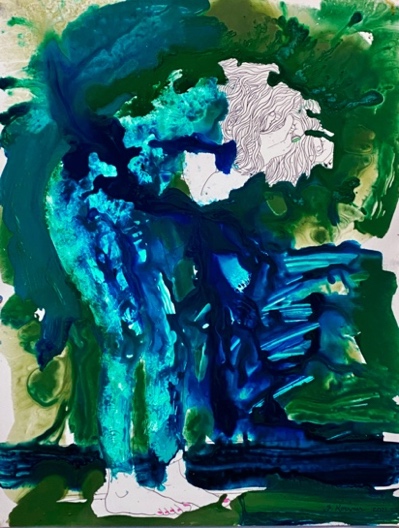 Unwavering Fervor
2021.5.17Acrylic on Yupo paper
26 x 20 inches 32 x 25 inches framed$1,250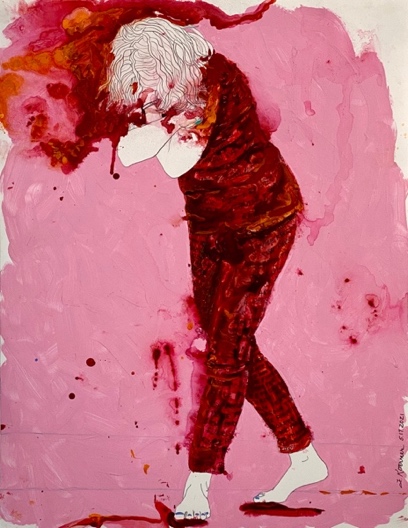 Before the Dawn
2021.5.26Acrylic on Yupo paper
26 x 20 inches 32 x 25 inches framed$1,250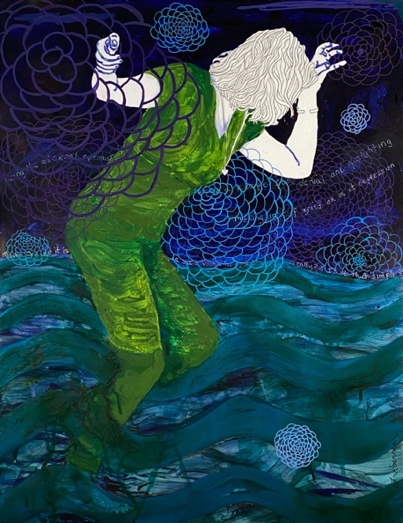 